INSCRIPTION EN ACCUEIL DE LOISIRS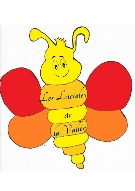 NOM de l’enfant_____________________________________________________________________PRENOM de l’enfant :_________________________________________________________________Date de naissance :___________________________________________________________________Noms et adresse des parents_____________________________________________________________________________________________________________________________________________Tél : ______________________________________________________________________________Mail : (pour facturation)_______________________________________________________________Tél  professionnel :___________________________________________________________________Informations familles :CAF : n° allocataire____________________________________MSA des deux sèvres : Apporter la photocopie signée du bon d’aide aux loisirs et aux vacances   tranche MSA………Autres régimes : lequel_________________________________Avez-vous pris connaissance du règlement intérieur : oui  nonJours d’inscriptions : (cochez votre choix)AUTORISATION PARENTALEJe soussigné(e) Mr, Mme,………………………………………………….autorise mon (mes) enfant(s) _________________________________________________________________________________________________________à participer à l’accueil de loisirs des lucioles du 8 au 19 février 2021 et autorise :Le transport en car, mini bus ou voiture.La directrice, les animateurs ou les responsables à transporter mon (mes) enfant(s) pendant le temps d’accueil de loisirs.Les sorties et les baignades qui seront organisées.En cas d’urgence, toute intervention chirurgicale ou médicale (appeler un médecin disponible choisi par le centre) A photographier ou à filmer mon enfant durant les activités de l’association « les lucioles de la vallée » ainsi qu’à diffuser ces images sur les supports suivants : papier, CD ROM ou DVD, blog de l’association…Fait au Pin, le  		Signature MatinMatin repasAprésMidiAprésMidirepasJournéeMatinMatin repasAprésMidiAprésMidirepasJournéeLundi 8Lundi 15Mardi 9Mardi 16Mercredi 10Mercredi 17Jeudi 11Jeudi 18Vendredi 12 Vendredi 19